1                                                                                                                   4                                                                                                                                                                             6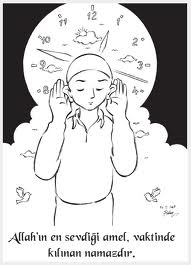 4) Nasr suresini ve anlamını yazınız.Bismillâhirrahmânirrahîm. (8 Puan)İzâ ………………………………………………………………………...Veraeytennâse ……………………………………………………Fesebbih ……………………………………………………………..İnnehû …………………………………………………………………5) Aşağıdaki çoktan seçmeli soruları cevaplayınız.            ( 3x11=33 puan)1- Bir kimsenin sahip olduğu üstünlükleri çekememek, bunların yok olmasını istemeğe ne denir?a) Gıybet      b) Dedikodu      c) Haset     d) Nifak2- Müslümanlar, cuma ve bayramlar dışında bazı gün ve geceleri de mübarek kabul etmişlerdir. Müslümanlar tarafından mübarek sayılan bu özel gecelere ............... denir. Metinde boş bırakılan yere aşağıdaki kavramlardan hangisi gelmelidir?A) Kutsal          B) İlahî       C)Kandil         D) Mevlid3- Vatan, bayrak, din gibi kutsal değerler uğrunda düşmanla çarpışıp ölenlere  ne ad verilir?A) Şehit        B) Asker         C) Komutan         D)Gazi4-   I. Sevmek ve saygı göstermek     II. Yükseklerde dalgalandırmak     III. Birlik ve beraberliğin sembolü olduğunu unutmamakYukarıdakilerden hangileri bayrağa karşı görevlerimizdendir?A) I-II        B) I-III       C) I-II-III      D) II-III5- Cennet bahçesi anlamına gelen “Ravza-i Mutahhara”  neresidir?
A) Peygamberin kabrinin bulunduğu yer
B) Peygamberimizin doğduğu ev
C) Kâbe’nin bulunduğu mekân
D) Hz. Hatice’nin mezarı6-Peygamberimizin (s.a.v.), Mescid-i Nebi’nin bitişiğine suffe denilen bir yer yaptırması, onun hangi özelliğini ifade eder?A) Mescit yapımına önem verdiğiniB) Çalışmayı sevdiğiniC) İlme önem verdiğiniD) İnsanları cemaatle namaza teşvik ettiğiniİki arkadaşımız birbirine küstüğünde onları barıştırmamak.Yere çöp atan birini gördüğümüzde o kişiyi uyarmamak.Yanlış bir davranışı olan arkadaşımızı ikaz etmemek.7. Yukarıdaki maddelerde sıralanan davranışları yaptığımızda daha doğrusu kötülüklere tepkisiz kaldığımızda  İslam’ın sakınılmasını istediği, bize günah olarak yazılan aşağıdaki kötü davranışlardan hangisini yapmış  oluruz?A) Hilekarlık                      B) KibirlilikC) Hasidlik                        D) Duyarsızlık8. *İnsanlar eşittir     * Kadınların hakkı gözetilmelidir     * Kan davaları kaldırılmıştır     * Faiz kaldırılmıştır.Peygamberimiz bu temel ilkeleri ne zaman dile getirmiştir? A) Ölüm anında          B) İlk peygamber olduğunda C) Veda hutbesinde   D) Hicret ederken9. Aşağıdakilerden hangisi cemaatle namaz kılmanın faydalarından biri değildir?A)  Birlik ve beraberliğin oluşmasına katkı sağlarB)  İnsanların sosyalleşmesine vesile olur.C)  Dindarlığımızı başkalarına gösterme fırsatı verir.D)  Kılınan namazın sevabını artırır.      Bir gün Hz. Peygamber pazarı dolaşırken bir buğday yığınına elini daldırdı. Eline ıslaklık deyince:― Nedir bu? diye sordu. Bunun üzerine satıcı:― Yağmur yağmıştı ondan dolayı ıslandı diyerek cevap verdi. Hz. Peygamber de:― Niçin o ıslak tarafı halkın görebileceği şekilde üste çıkarmadın? dedikten sonra:― Bizi aldatan bizden değildir buyurdu.10. Yukarıdaki olayda Hz. Peygamberin yasakladığı davranış aşağıdakilerden hangisidir?A) İftira atmak                     B) Kişinin ayıbını yüzüne vurmakC) Kötü zanda bulunmak         D) Hile yapmak                                                                                                                                              “Kim Allah’a ve âhiret gününe inanıyorsa, misafirine ikramda bulunsun. Kim Allah’a ve âhiret gününe inanıyorsa, akraba ile irtibatını sürdürsün”(Buhâri, Edep, 85.)11. Yukarıdaki hadis-i şerifte verilmek istenen asıl mesaj aşağıdakilerden hangisidir?A) Bayramlarda misafire ikramda bulunmak gerekir.B) Hz. Peygamber, toplumsal bütünlüğün önemini vurgulamıştır.C) Allah’a (c.c.) ve ahiret gününe iman etmek, imanın şartlarındandır.D) İslam dininde, inananlar akraba ziyaretine teşvik edilmiştir.   Süreniz 40 dakikadır.       Başarılar  Dilerim HTT2 E E33M44GT              5              5              5              5              5RRİHz. Ebu BekirZeyd Bin HariseKıssaHasetHz. OsmanKur’an-ı Kerim’i ilk defa toplatan ve Mushaf  haline getiren  Peygamberimizin en yakın dostu ve ilk Halifedir.                                                                   İlk Müslüman olanlar arasındadır.Kur’an’da bazı peygamber, kişi veya toplumlarla ilgili anlatılan ibret verici hikayelere denir.Bir kişinin sahip olduğu şeyleri çekemeyerek kıskançlık yapmaktır.Kur’an-ı Kerim’i ilk defa çoğaltan Halifedir.Anlamı:(8 Puan)